Lesson 6 Practice ProblemsThe picture shows angles  and . Explain why  and why .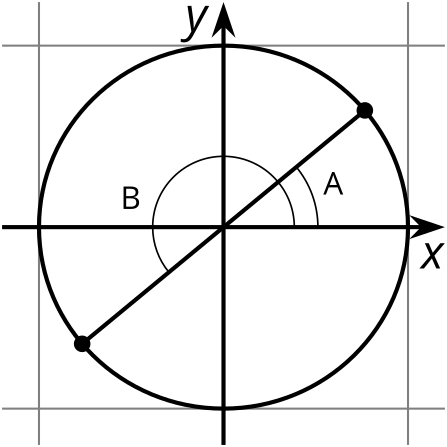 Which statements are true? Select all that apply. for an angle  in quadrant 2 for an angle  in quadrant 2 for an angle  in quadrant 2 for an angle  in quadrant 3 for an angle  in quadrant 3 for an angle  in quadrant 3The tangent of an angle satisfies .Which quadrant could  lie in? Explain how you know.Estimate the possible value(s) of . Explain your reasoning.Evaluate each of the following:The sine of an angle  in the second quadrant is . What is ? Explain how you know. Triangle  is an isosceles right triangle in the unit circle.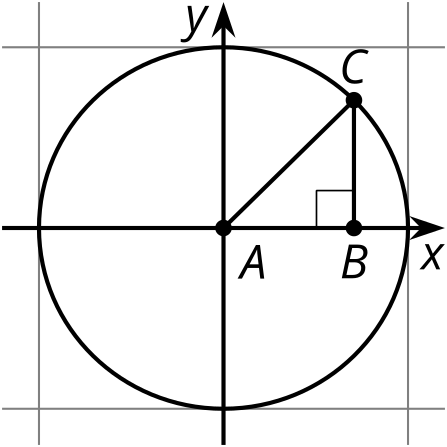 Explain why .Use the Pythagorean Theorem to explain why .(From Unit 6, Lesson 5.)Triangle  is similar to triangle . The scale factor going from  to  is 3.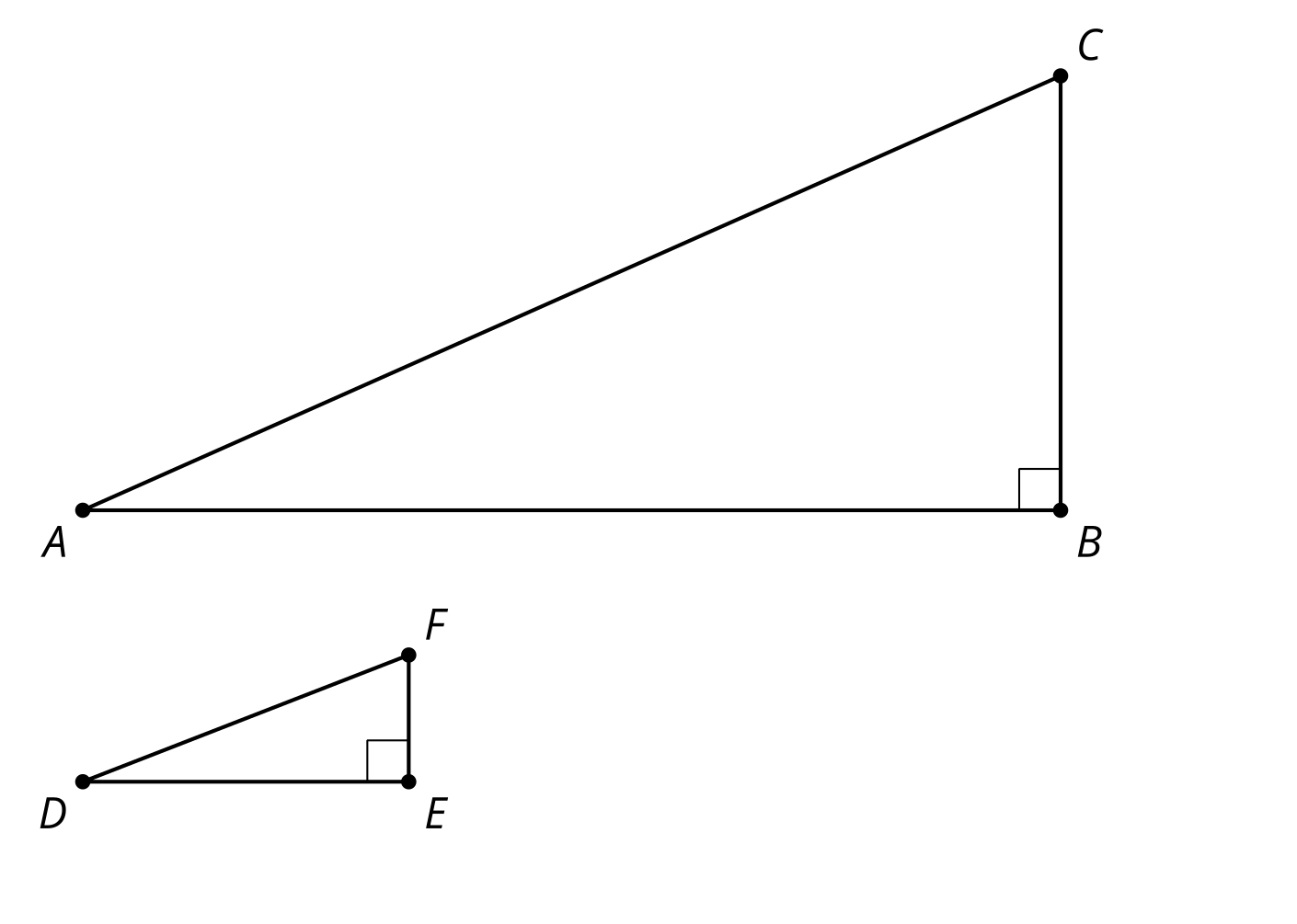 Explain why the length of segment  is 3 times the length of segment  and the length of segment  is 3 times the length of segment .Explain why .(From Unit 6, Lesson 2.)Which of the following is true for angle ? Select all that apply.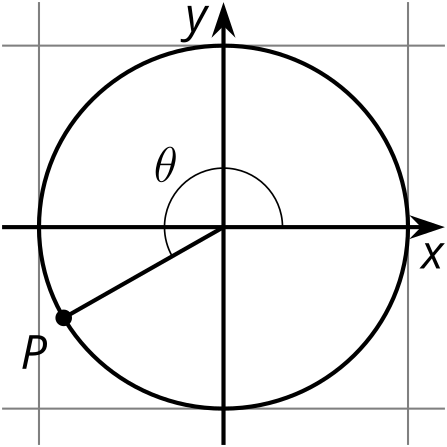 (From Unit 6, Lesson 5.)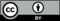 © CC BY 2019 by Illustrative Mathematics®